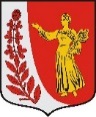 АДМИНИСТРАЦИЯ МУНИЦИПАЛЬНОГО ОБРАЗОВАНИЯ«ПУДОМЯГСКОЕ СЕЛЬСКОЕ ПОСЕЛЕНИЕ»ГАТЧИНСКОГО МУНИЦИПАЛЬНОГО РАЙОНАЛЕНИНГРАДСКОЙ ОБЛАСТИПОСТАНОВЛЕНИЕот «20 » марта 2020 года			         	                             	   	 № 143В целях своевременного принятия мер по недопущению распространения коронавирусной инфекции на территории Пудомягского сельского поселения, руководствуясь п. 11  постановления Правительства Ленинградской области от 13 марта 2020 года № 117 "О введении на территории Ленинградской области режима повышенной готовности для органов управления и сил Ленинградской областной подсистемы РСЧС и некоторых мерах по предотвращению распространения новой коронавирусной инфекции (2019-nCoV) на территории Ленинградской области»,  ст. 7, ст. 14, ст. 15  Федерального закона от 06.10.2003 N 131-ФЗ «Об общих принципах организации местного самоуправления в Российской Федерации», постановлением администрации Гатчинского муниципального района от 17.03.2020г. № 764 «О мерах по  реализации мер профилактики и контроля за распространением коронавирусной инфекции на территории Гатчинского муниципального района», администрация Пудомягского сельского поселения,ПОСТАНОВЛЯЕТ:1. Руководителям муниципальных учреждений обеспечить отмену на территории Пудомягского сельского поселения детских спортивных, культурных мероприятий и иных массовых мероприятий с числом участников более 50 человек до  отмены запрета, установленного постановлением Правительства Ленинградской области от 13 марта 2020 года № 117.2. Рекомендовать гражданам, прибывшим на территорию Пудомягского сельского поселения из-за рубежа:- обеспечить самоизоляцию на дому на срок 14 дней                                                                                 со дня возвращения в Российскую Федерацию (не посещать работу, учебу, минимизировать посещение общественных мест); - при появлении первых признаков респираторной инфекции оставаться дома (по месту пребывания) и незамедлительно обращаться за медицинской помощью в медицинское учреждение с представлением информации о своем пребывании на территории, где зарегистрированы случаи новой коронавирусной инфекции (2019-nСоV), для оформления листков нетрудоспособности без посещения медицинских организаций (на дому).3. Рекомендовать всем работодателям, осуществляющим деятельность на территории Пудомягского сельского поселения: 	 - оказывать работникам, прибывшим из-за рубежа, содействие в обеспечении соблюдения режима самоизоляции на дому (по месту пребывания); 	- осуществлять мероприятия, направленные на выявление работников с признаками инфекционного заболевания (повышенная температура тела, кашель и др.) и недопущение нахождения таких работников на рабочем месте;	- организовать выполнение мероприятий по изоляции работников с признаками инфекционного заболевания и направлению в медицинские учреждения;- при поступлении запроса Территориального отдела Управления Федеральной службы по надзору в сфере защиты прав  потребителей и благополучия человека по Ленинградской области в Гатчинском районе (Роспотребнадзор)  незамедлительно представлять информацию обо всех контактах заболевшего коронавирусной инфекцией (2019-nСоV) в связи с исполнением им трудовых функций, обеспечить проведение дезинфекции помещений, где находился заболевший;- рекомендовать установить режим гибкого рабочего времени для работников, чьи дети находятся на карантине, каникулах; - организовать проведение дезинфекционных мероприятий, в том числе обработку рук кожными антисептиками, контроль температуры тела, наличие не менее чем пятидневного запаса дезинфицирующих средств, применение бактерицидных ламп, рециркуляторов воздуха; - ограничить корпоративные мероприятия в коллективах,      	 - воздержаться от направления  работников в служебные командировки на территории иностранных государств. - информировать работников о необходимости воздержаться от выезда за рубеж при планировании отпусков. 5. Настоящее постановление подлежит размещению на официальном сайте Пудомягского сельского поселения Гатчинского муниципального района Ленинградской области.	6.  Контроль за исполнением настоящего постановления оставляю за собой.  Глава администрацииПудомягского сельского  поселения                  		                   С. В. ЯкименкоИсп. Макатова Д. А.О мерах по  реализации мер профилактики и контроля за распространением коронавирусной инфекции на территории Пудомягского сельского поселения